Сумська міська радаVІІ СКЛИКАННЯ               СЕСІЯРІШЕННЯвід                       2018 року №       -МРм. СумиРозглянувши звернення громадянки, надані документи, відповідно до протоколу засідання постійної комісії з питань архітектури, містобудування, регулювання земельних відносин, природокористування та екології Сумської міської ради від 08.11.2018 № 133 та статей 12, 79-1, 118, 121, 122 Земельного кодексу України, статті 50 Закону України «Про землеустрій», керуючись пунктом 34 частини першої статті 26 Закону України «Про місцеве самоврядування в Україні», Сумська міська рада ВИРІШИЛА:	Надати Фурс Людмилі Миколаївні дозвіл на розроблення проекту землеустрою щодо відведення земельної ділянки у власність, орієнтовною площею 0,0400 га за адресою: м. Суми, Сумська міська громадська організація Садівницьке товариство «Цукровик», ділянка № 256а для індивідуального садівництва.Сумський міський голова                                                                   О.М. ЛисенкоВиконавець: Клименко Ю.М.Ініціатор розгляду питання - постійна комісія з питань архітектури, містобудування, регулювання земельних відносин, природокористування та екології Сумської міської радиПроект рішення підготовлено департаментом забезпечення ресурсних платежів Сумської міської ради.Доповідач – департамент забезпечення ресурсних платежів Сумської міської ради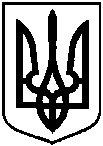 Проектоприлюднено «__»_________2018 р.Про надання дозволу на розроблення проекту землеустрою щодо відведення земельної ділянки за адресою:  м. Суми, Сумська міська громадська організація Садівницьке товариство «Цукровик», ділянка № 256а, Фурс Людмилі Миколаївні 